De gemeenteraad van Son en Breugel, in openbare vergadering bijeen op donderdag 29 juni 2023, voort te zetten op woensdag 5 juli 2023;Overwegende dat:Steeds meer mensen een beroep doen op een vorm van ondersteuning;Kostenbesparing niet het doel mag zijn om het beroep op voorzieningen terug te dringen;Gebleken is dat de kosten van het inzetten van geïndiceerde hulp niet altijd in de juiste verhouding staan tot de kans op succes;Het toekennen van grotere budgetten en aantrekken van nog meer professionals niet het gewenste resultaat oplevert;Het verdienmodel voor doeltreffende en slagvaardige ondersteuning ligt in het  inzetten en meer waarderen van het lokaal bestaand maatschappelijk middenveld;Het maatschappelijk middenveld daarvoor de nodige faciliteiten en financiële middelen dient te ontvangen;Het belangrijk is dat de positie van het maatschappelijk middenveld nog beter wordt verankerd in het sociaal domein.BESLUIT:Het college van burgemeester en wethouders te verzoeken:Om tijdens het maken van afspraken met de samenwerkende professionele organisaties vast te leggen, dat naast de professionele ondersteuning ook de mogelijke inzet van het maatschappelijk middenveld standaard dient te worden overwogen tijdens het casusoverleg en het client ondersteuningstraject;In de subsidieverordening nadrukkelijk aandacht te besteden aan de rol die de diverse maatschappelijke organisaties dienen op te pakken met betrekking tot: vroeg-signaleren, doorgeleiden en/of oppakken van knelpunten bij hun doelgroep.En gaat over tot de orde van de dag.Son en Breugel, 5 juli 2023Fractie DorpsbelangBESLUIT GEMEENTERAAD 5 JULI 2023:
De motie is aangenomen.(tegen: fracties Voor U! en VVD). M.2aMOTIE Documentnummer: 1735010M.2aSlagvaardig in het sociaal domein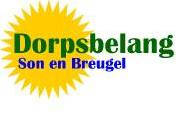 Slagvaardig in het sociaal domein